Publicado en Mexico el 15/10/2021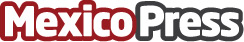 Dahua ayuda a descifrar dónde colocar cámaras panorámicasCuando se trata de cámaras panorámicas, hay varias opciones en el mercado para elegir, algunas incluyen múltiples sensores en una sola carcasa, otras producen imágenes panorámicas con un solo sensor. Cada una de ellas tiene sus puntos fuertes que le permiten brillar en situaciones particularesDatos de contacto:Carlos Soto 5532322068Nota de prensa publicada en: https://www.mexicopress.com.mx/dahua-ayuda-a-descifrar-donde-colocar-camaras Categorías: Hardware Ciberseguridad http://www.mexicopress.com.mx